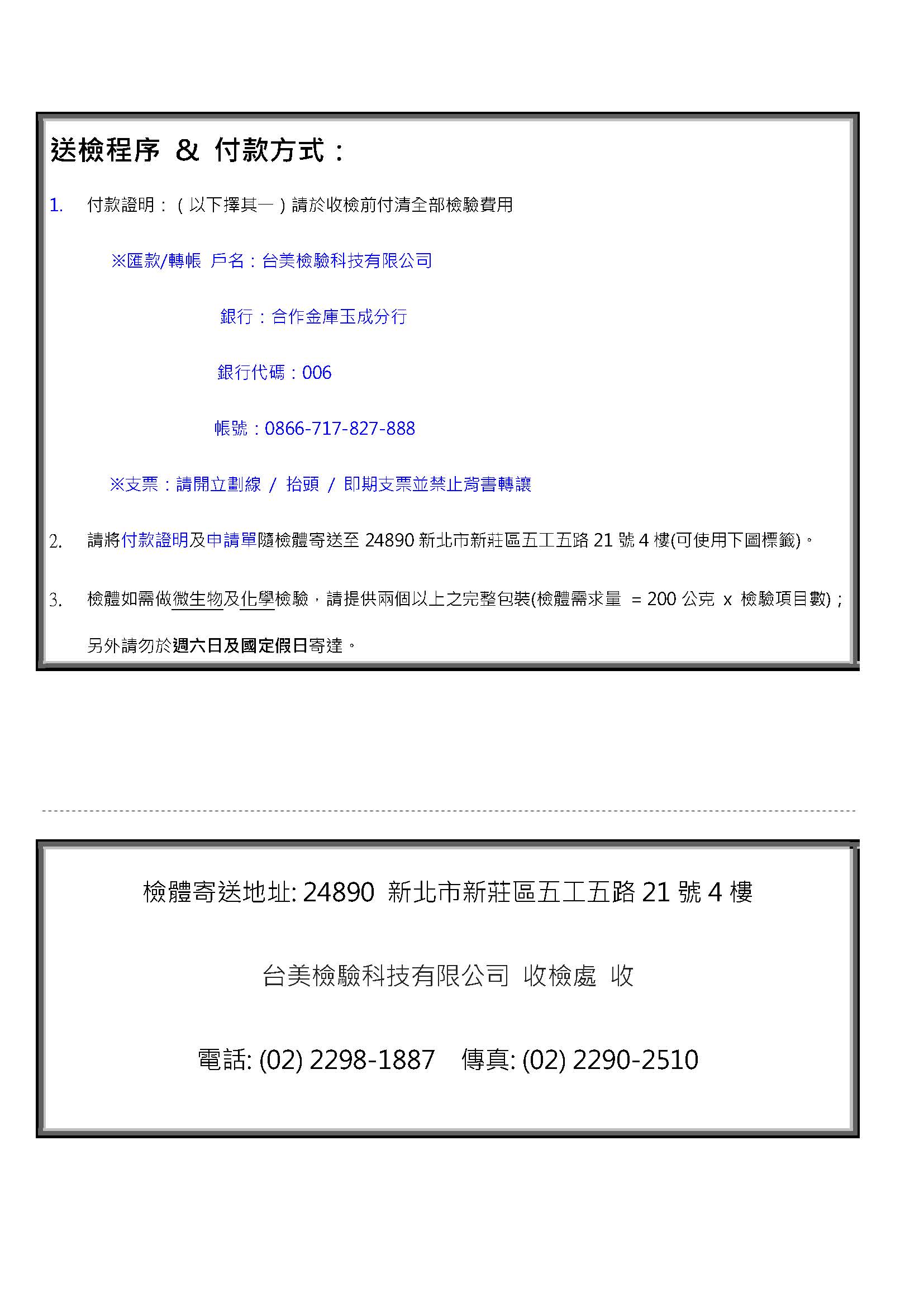 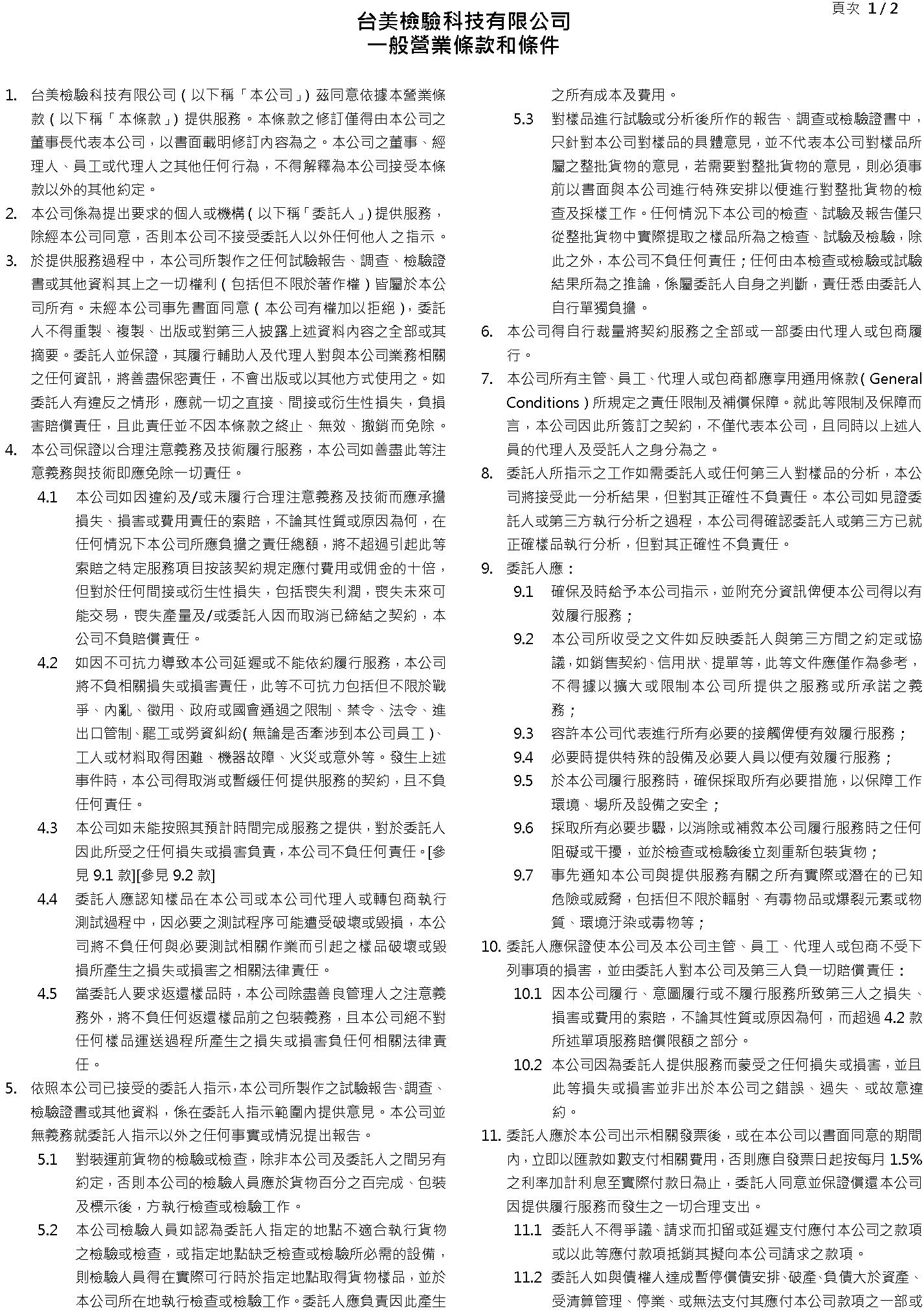 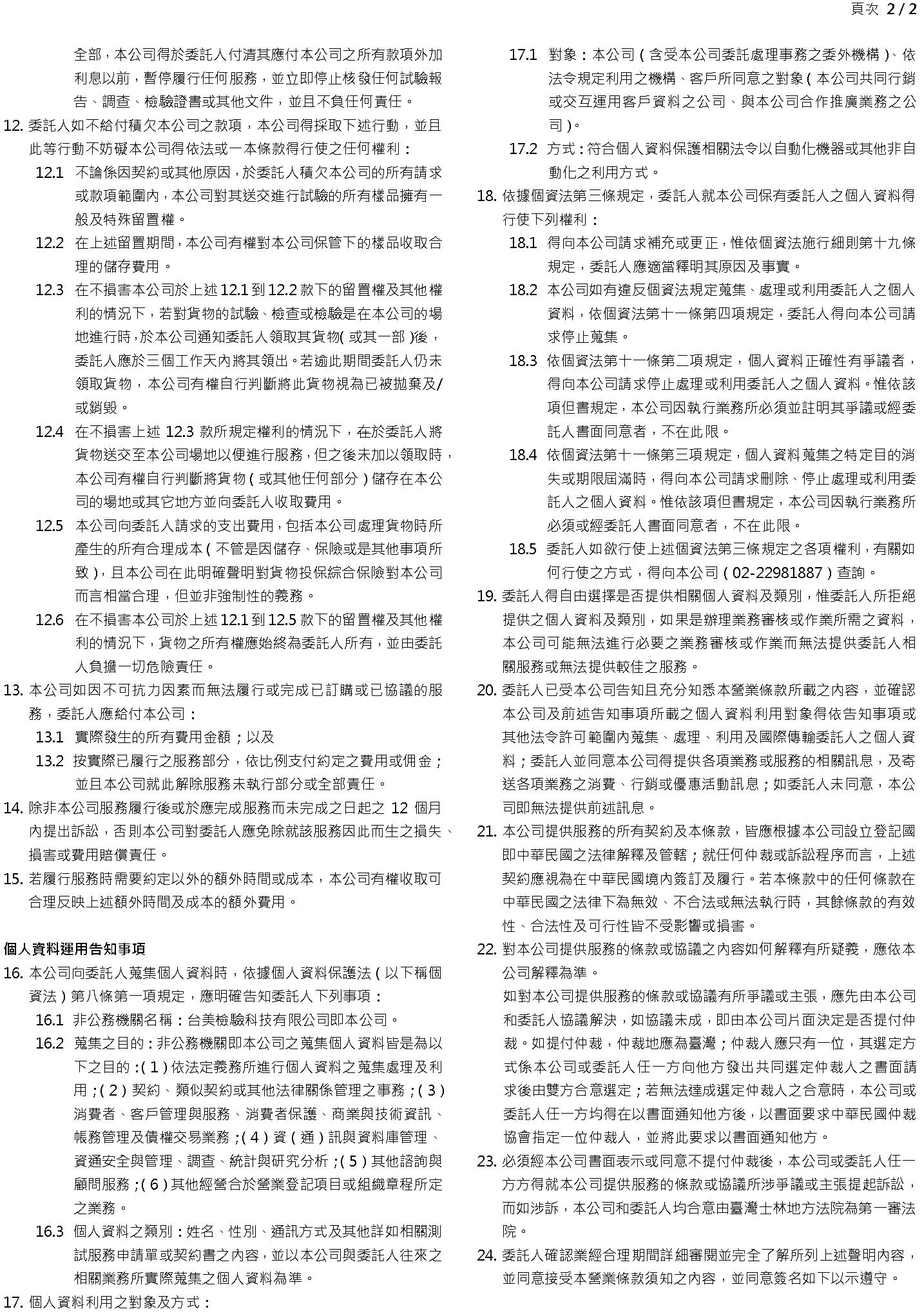 1.委託單位基本資訊：1.委託單位基本資訊：1.委託單位基本資訊：1.委託單位基本資訊：1.委託單位基本資訊：1.委託單位基本資訊：1.委託單位基本資訊：1.委託單位基本資訊：1.委託單位基本資訊：1.委託單位基本資訊：1.委託單位基本資訊：1.委託單位基本資訊：1.委託單位基本資訊：1.委託單位基本資訊：1.委託單位基本資訊：1.委託單位基本資訊：1.委託單位基本資訊：1.委託單位基本資訊：1.委託單位基本資訊：1.委託單位基本資訊：1.委託單位基本資訊：1.委託單位基本資訊：1.委託單位基本資訊：1.委託單位基本資訊：1.委託單位基本資訊：1.委託單位基本資訊：1.委託單位基本資訊：1.委託單位基本資訊：1.委託單位基本資訊：1.委託單位基本資訊：1.委託單位基本資訊：委託單位：委託單位：委託單位：統一編號：統一編號：統一編號：發票抬頭： 發票抬頭： 發票抬頭：  同委託單位  其他：      同委託單位  其他：      同委託單位  其他：      同委託單位  其他：      同委託單位  其他：      同委託單位  其他：      同委託單位  其他：      同委託單位  其他：      同委託單位  其他：      同委託單位  其他：      同委託單位  其他：      同委託單位  其他：      同委託單位  其他：      同委託單位  其他：      同委託單位  其他：      同委託單位  其他：     聯 絡 人：聯 絡 人：聯 絡 人：發票抬頭： 發票抬頭： 發票抬頭：  同委託單位  其他：      同委託單位  其他：      同委託單位  其他：      同委託單位  其他：      同委託單位  其他：      同委託單位  其他：      同委託單位  其他：      同委託單位  其他：      同委託單位  其他：      同委託單位  其他：      同委託單位  其他：      同委託單位  其他：      同委託單位  其他：      同委託單位  其他：      同委託單位  其他：      同委託單位  其他：     電    話 : 電    話 : 電    話 : 報告抬頭：報告抬頭：報告抬頭： 同委託單位 同委託單位 同委託單位 同委託單位 同委託單位 同發票抬頭 同發票抬頭 同發票抬頭 同發票抬頭 同發票抬頭 同發票抬頭 同發票抬頭 同發票抬頭 同發票抬頭 同發票抬頭 同發票抬頭手    機：手    機：手    機：報告抬頭：報告抬頭：報告抬頭： 其他：      其他：      其他：      其他：      其他：      其他：      其他：      其他：      其他：      其他：      其他：      其他：      其他：      其他：      其他：      其他：     傳    真：傳    真：傳    真：報告地址：報告地址：報告地址：E - MAIL：E - MAIL：E - MAIL：郵寄資料：郵寄資料：郵寄資料： 同報告地址  其他：      同報告地址  其他：      同報告地址  其他：      同報告地址  其他：      同報告地址  其他：      同報告地址  其他：      同報告地址  其他：      同報告地址  其他：      同報告地址  其他：      同報告地址  其他：      同報告地址  其他：      同報告地址  其他：      同報告地址  其他：      同報告地址  其他：      同報告地址  其他：      同報告地址  其他：     報告樣式：報告樣式：報告樣式： 中文  英文(皆含電子檔報告)(同時申請二種語文報告須加收報告費用) 中文  英文(皆含電子檔報告)(同時申請二種語文報告須加收報告費用) 中文  英文(皆含電子檔報告)(同時申請二種語文報告須加收報告費用) 中文  英文(皆含電子檔報告)(同時申請二種語文報告須加收報告費用) 中文  英文(皆含電子檔報告)(同時申請二種語文報告須加收報告費用) 中文  英文(皆含電子檔報告)(同時申請二種語文報告須加收報告費用) 中文  英文(皆含電子檔報告)(同時申請二種語文報告須加收報告費用) 中文  英文(皆含電子檔報告)(同時申請二種語文報告須加收報告費用) 中文  英文(皆含電子檔報告)(同時申請二種語文報告須加收報告費用)2.檢體資訊：(1件檢體填寫1張申請單)2.檢體資訊：(1件檢體填寫1張申請單)2.檢體資訊：(1件檢體填寫1張申請單)2.檢體資訊：(1件檢體填寫1張申請單)2.檢體資訊：(1件檢體填寫1張申請單)2.檢體資訊：(1件檢體填寫1張申請單)2.檢體資訊：(1件檢體填寫1張申請單)2.檢體資訊：(1件檢體填寫1張申請單)2.檢體資訊：(1件檢體填寫1張申請單)2.檢體資訊：(1件檢體填寫1張申請單)2.檢體資訊：(1件檢體填寫1張申請單)2.檢體資訊：(1件檢體填寫1張申請單)2.檢體資訊：(1件檢體填寫1張申請單)2.檢體資訊：(1件檢體填寫1張申請單)2.檢體資訊：(1件檢體填寫1張申請單)2.檢體資訊：(1件檢體填寫1張申請單)2.檢體資訊：(1件檢體填寫1張申請單)2.檢體資訊：(1件檢體填寫1張申請單)2.檢體資訊：(1件檢體填寫1張申請單)2.檢體資訊：(1件檢體填寫1張申請單)2.檢體資訊：(1件檢體填寫1張申請單)2.檢體資訊：(1件檢體填寫1張申請單)2.檢體資訊：(1件檢體填寫1張申請單)2.檢體資訊：(1件檢體填寫1張申請單)2.檢體資訊：(1件檢體填寫1張申請單)2.檢體資訊：(1件檢體填寫1張申請單)2.檢體資訊：(1件檢體填寫1張申請單)2.檢體資訊：(1件檢體填寫1張申請單)2.檢體資訊：(1件檢體填寫1張申請單)2.檢體資訊：(1件檢體填寫1張申請單)2.檢體資訊：(1件檢體填寫1張申請單)檢體名稱：檢體名稱：檢體名稱：     (必填)     (必填)     (必填)     (必填)     (必填)     (必填)     (必填)     (必填)     (必填)     (必填)     (必填)     (必填)     (必填)     (必填)     (必填)     (必填)     (必填)     (必填)     (必填)     (必填)     (必填)     (必填)     (必填)     (必填)     (必填)     (必填)     (必填)     (必填)報告用途：報告用途：報告用途： 出口用途 出口用途 出口用途 出口用途 出口用途 出口用途 出口用途 自主管理 自主管理 自主管理 自主管理 自主管理 自主管理 自主管理 自主管理 自主管理 自主管理 研發 研發 研發 通路販售 通路販售 通路販售 通路販售 通路販售 通路販售 通路販售 其它     包裝方式：包裝方式：包裝方式： 完整販售包裝 完整販售包裝 完整販售包裝 完整販售包裝 完整販售包裝 完整販售包裝 完整販售包裝 完整密封包裝(標示未完整) 完整密封包裝(標示未完整) 完整密封包裝(標示未完整) 完整密封包裝(標示未完整) 完整密封包裝(標示未完整) 完整密封包裝(標示未完整) 完整密封包裝(標示未完整) 完整密封包裝(標示未完整) 完整密封包裝(標示未完整) 完整密封包裝(標示未完整) 完整密封包裝(標示未完整) 完整密封包裝(標示未完整) 完整密封包裝(標示未完整) 散裝 散裝 散裝 散裝 散裝 散裝 散裝 其它     製造公司：製造公司：製造公司： 同委託單位 同委託單位 同委託單位 同委託單位 同委託單位 同委託單位 同委託單位 其它      其它      其它      其它      其它      其它      其它      其它      其它      其它      其它      其它      其它      其它      其它      其它      其它      其它      其它      其它      其它     製造日期：製造日期：製造日期：有效期限：有效期限：有效期限：批    號：批    號：批    號：原 產 地：原 產 地：原 產 地：其他檢體訊息：其他檢體訊息：其他檢體訊息：以上檢體資訊係由委託單位提供且確認，並依實際送樣之檢體資訊完整揭露於正式報告中，報告上之樣品狀態以照片方式呈現在報告裡，本公司保留報告俢正之權力。(未填寫相關資訊視同“ 無 ”)以上檢體資訊係由委託單位提供且確認，並依實際送樣之檢體資訊完整揭露於正式報告中，報告上之樣品狀態以照片方式呈現在報告裡，本公司保留報告俢正之權力。(未填寫相關資訊視同“ 無 ”)以上檢體資訊係由委託單位提供且確認，並依實際送樣之檢體資訊完整揭露於正式報告中，報告上之樣品狀態以照片方式呈現在報告裡，本公司保留報告俢正之權力。(未填寫相關資訊視同“ 無 ”)以上檢體資訊係由委託單位提供且確認，並依實際送樣之檢體資訊完整揭露於正式報告中，報告上之樣品狀態以照片方式呈現在報告裡，本公司保留報告俢正之權力。(未填寫相關資訊視同“ 無 ”)以上檢體資訊係由委託單位提供且確認，並依實際送樣之檢體資訊完整揭露於正式報告中，報告上之樣品狀態以照片方式呈現在報告裡，本公司保留報告俢正之權力。(未填寫相關資訊視同“ 無 ”)以上檢體資訊係由委託單位提供且確認，並依實際送樣之檢體資訊完整揭露於正式報告中，報告上之樣品狀態以照片方式呈現在報告裡，本公司保留報告俢正之權力。(未填寫相關資訊視同“ 無 ”)以上檢體資訊係由委託單位提供且確認，並依實際送樣之檢體資訊完整揭露於正式報告中，報告上之樣品狀態以照片方式呈現在報告裡，本公司保留報告俢正之權力。(未填寫相關資訊視同“ 無 ”)以上檢體資訊係由委託單位提供且確認，並依實際送樣之檢體資訊完整揭露於正式報告中，報告上之樣品狀態以照片方式呈現在報告裡，本公司保留報告俢正之權力。(未填寫相關資訊視同“ 無 ”)以上檢體資訊係由委託單位提供且確認，並依實際送樣之檢體資訊完整揭露於正式報告中，報告上之樣品狀態以照片方式呈現在報告裡，本公司保留報告俢正之權力。(未填寫相關資訊視同“ 無 ”)以上檢體資訊係由委託單位提供且確認，並依實際送樣之檢體資訊完整揭露於正式報告中，報告上之樣品狀態以照片方式呈現在報告裡，本公司保留報告俢正之權力。(未填寫相關資訊視同“ 無 ”)以上檢體資訊係由委託單位提供且確認，並依實際送樣之檢體資訊完整揭露於正式報告中，報告上之樣品狀態以照片方式呈現在報告裡，本公司保留報告俢正之權力。(未填寫相關資訊視同“ 無 ”)以上檢體資訊係由委託單位提供且確認，並依實際送樣之檢體資訊完整揭露於正式報告中，報告上之樣品狀態以照片方式呈現在報告裡，本公司保留報告俢正之權力。(未填寫相關資訊視同“ 無 ”)以上檢體資訊係由委託單位提供且確認，並依實際送樣之檢體資訊完整揭露於正式報告中，報告上之樣品狀態以照片方式呈現在報告裡，本公司保留報告俢正之權力。(未填寫相關資訊視同“ 無 ”)以上檢體資訊係由委託單位提供且確認，並依實際送樣之檢體資訊完整揭露於正式報告中，報告上之樣品狀態以照片方式呈現在報告裡，本公司保留報告俢正之權力。(未填寫相關資訊視同“ 無 ”)以上檢體資訊係由委託單位提供且確認，並依實際送樣之檢體資訊完整揭露於正式報告中，報告上之樣品狀態以照片方式呈現在報告裡，本公司保留報告俢正之權力。(未填寫相關資訊視同“ 無 ”)以上檢體資訊係由委託單位提供且確認，並依實際送樣之檢體資訊完整揭露於正式報告中，報告上之樣品狀態以照片方式呈現在報告裡，本公司保留報告俢正之權力。(未填寫相關資訊視同“ 無 ”)以上檢體資訊係由委託單位提供且確認，並依實際送樣之檢體資訊完整揭露於正式報告中，報告上之樣品狀態以照片方式呈現在報告裡，本公司保留報告俢正之權力。(未填寫相關資訊視同“ 無 ”)以上檢體資訊係由委託單位提供且確認，並依實際送樣之檢體資訊完整揭露於正式報告中，報告上之樣品狀態以照片方式呈現在報告裡，本公司保留報告俢正之權力。(未填寫相關資訊視同“ 無 ”)以上檢體資訊係由委託單位提供且確認，並依實際送樣之檢體資訊完整揭露於正式報告中，報告上之樣品狀態以照片方式呈現在報告裡，本公司保留報告俢正之權力。(未填寫相關資訊視同“ 無 ”)以上檢體資訊係由委託單位提供且確認，並依實際送樣之檢體資訊完整揭露於正式報告中，報告上之樣品狀態以照片方式呈現在報告裡，本公司保留報告俢正之權力。(未填寫相關資訊視同“ 無 ”)以上檢體資訊係由委託單位提供且確認，並依實際送樣之檢體資訊完整揭露於正式報告中，報告上之樣品狀態以照片方式呈現在報告裡，本公司保留報告俢正之權力。(未填寫相關資訊視同“ 無 ”)以上檢體資訊係由委託單位提供且確認，並依實際送樣之檢體資訊完整揭露於正式報告中，報告上之樣品狀態以照片方式呈現在報告裡，本公司保留報告俢正之權力。(未填寫相關資訊視同“ 無 ”)以上檢體資訊係由委託單位提供且確認，並依實際送樣之檢體資訊完整揭露於正式報告中，報告上之樣品狀態以照片方式呈現在報告裡，本公司保留報告俢正之權力。(未填寫相關資訊視同“ 無 ”)以上檢體資訊係由委託單位提供且確認，並依實際送樣之檢體資訊完整揭露於正式報告中，報告上之樣品狀態以照片方式呈現在報告裡，本公司保留報告俢正之權力。(未填寫相關資訊視同“ 無 ”)以上檢體資訊係由委託單位提供且確認，並依實際送樣之檢體資訊完整揭露於正式報告中，報告上之樣品狀態以照片方式呈現在報告裡，本公司保留報告俢正之權力。(未填寫相關資訊視同“ 無 ”)以上檢體資訊係由委託單位提供且確認，並依實際送樣之檢體資訊完整揭露於正式報告中，報告上之樣品狀態以照片方式呈現在報告裡，本公司保留報告俢正之權力。(未填寫相關資訊視同“ 無 ”)以上檢體資訊係由委託單位提供且確認，並依實際送樣之檢體資訊完整揭露於正式報告中，報告上之樣品狀態以照片方式呈現在報告裡，本公司保留報告俢正之權力。(未填寫相關資訊視同“ 無 ”)以上檢體資訊係由委託單位提供且確認，並依實際送樣之檢體資訊完整揭露於正式報告中，報告上之樣品狀態以照片方式呈現在報告裡，本公司保留報告俢正之權力。(未填寫相關資訊視同“ 無 ”)以上檢體資訊係由委託單位提供且確認，並依實際送樣之檢體資訊完整揭露於正式報告中，報告上之樣品狀態以照片方式呈現在報告裡，本公司保留報告俢正之權力。(未填寫相關資訊視同“ 無 ”)以上檢體資訊係由委託單位提供且確認，並依實際送樣之檢體資訊完整揭露於正式報告中，報告上之樣品狀態以照片方式呈現在報告裡，本公司保留報告俢正之權力。(未填寫相關資訊視同“ 無 ”)以上檢體資訊係由委託單位提供且確認，並依實際送樣之檢體資訊完整揭露於正式報告中，報告上之樣品狀態以照片方式呈現在報告裡，本公司保留報告俢正之權力。(未填寫相關資訊視同“ 無 ”)3.委託檢測項目：(請勾選)3.委託檢測項目：(請勾選)3.委託檢測項目：(請勾選)3.委託檢測項目：(請勾選)3.委託檢測項目：(請勾選)3.委託檢測項目：(請勾選)3.委託檢測項目：(請勾選)3.委託檢測項目：(請勾選)3.委託檢測項目：(請勾選)3.委託檢測項目：(請勾選)3.委託檢測項目：(請勾選)3.委託檢測項目：(請勾選)3.委託檢測項目：(請勾選)3.委託檢測項目：(請勾選)3.委託檢測項目：(請勾選)3.委託檢測項目：(請勾選)3.委託檢測項目：(請勾選)3.委託檢測項目：(請勾選)3.委託檢測項目：(請勾選)3.委託檢測項目：(請勾選)3.委託檢測項目：(請勾選)3.委託檢測項目：(請勾選)3.委託檢測項目：(請勾選)3.委託檢測項目：(請勾選)3.委託檢測項目：(請勾選)3.委託檢測項目：(請勾選)3.委託檢測項目：(請勾選)3.委託檢測項目：(請勾選)3.委託檢測項目：(請勾選)3.委託檢測項目：(請勾選)3.委託檢測項目：(請勾選)Ａ、農藥殘留類Ａ、農藥殘留類Ａ、農藥殘留類Ａ、農藥殘留類Ａ、農藥殘留類Ａ、農藥殘留類Ａ、農藥殘留類Ａ、農藥殘留類Ａ、農藥殘留類Ａ、農藥殘留類Ａ、農藥殘留類Ａ、農藥殘留類Ａ、農藥殘留類Ａ、農藥殘留類Ａ、農藥殘留類Ａ、農藥殘留類Ａ、農藥殘留類Ａ、農藥殘留類Ａ、農藥殘留類Ａ、農藥殘留類Ａ、農藥殘留類Ａ、農藥殘留類Ａ、農藥殘留類Ａ、農藥殘留類Ａ、農藥殘留類Ａ、農藥殘留類Ａ、農藥殘留類Ａ、農藥殘留類Ａ、農藥殘留類Ａ、農藥殘留類Ａ、農藥殘留類    農藥 373 項    農藥 373 項    農藥 373 項    農藥 373 項    農藥 373 項 農藥 374 項 (含二硫代胺基甲酸鹽) 農藥 374 項 (含二硫代胺基甲酸鹽) 農藥 374 項 (含二硫代胺基甲酸鹽) 農藥 374 項 (含二硫代胺基甲酸鹽) 農藥 374 項 (含二硫代胺基甲酸鹽) 農藥 374 項 (含二硫代胺基甲酸鹽) 農藥 374 項 (含二硫代胺基甲酸鹽) 農藥 374 項 (含二硫代胺基甲酸鹽) 農藥 374 項 (含二硫代胺基甲酸鹽) 農藥 374 項 (含二硫代胺基甲酸鹽) 農藥 374 項 (含二硫代胺基甲酸鹽) 農藥 374 項 (含二硫代胺基甲酸鹽) 農藥 374 項 (含二硫代胺基甲酸鹽) 農藥 374 項 (含二硫代胺基甲酸鹽) 農藥 374 項 (含二硫代胺基甲酸鹽) 農藥 374 項 (含二硫代胺基甲酸鹽) 農藥 374 項 (含二硫代胺基甲酸鹽) 農藥 374 項 (含二硫代胺基甲酸鹽) 農藥 374 項 (含二硫代胺基甲酸鹽) 農藥 374 項 (含二硫代胺基甲酸鹽) 農藥 374 項 (含二硫代胺基甲酸鹽)B、營養標示類B、營養標示類B、營養標示類B、營養標示類B、營養標示類B、營養標示類B、營養標示類B、營養標示類B、營養標示類B、營養標示類B、營養標示類B、營養標示類B、營養標示類B、營養標示類B、營養標示類B、營養標示類B、營養標示類B、營養標示類B、營養標示類B、營養標示類B、營養標示類B、營養標示類B、營養標示類B、營養標示類B、營養標示類B、營養標示類B、營養標示類B、營養標示類B、營養標示類B、營養標示類B、營養標示類    八大營養標示      (含5項糖類分析)    八大營養標示      (含5項糖類分析)    八大營養標示      (含5項糖類分析)    八大營養標示      (含5項糖類分析)    八大營養標示      (含5項糖類分析) 九大營養標示   (八大+膳食纖維) 九大營養標示   (八大+膳食纖維) 九大營養標示   (八大+膳食纖維) 九大營養標示   (八大+膳食纖維) 九大營養標示   (八大+膳食纖維) 九大營養標示   (八大+膳食纖維) 九大營養標示   (八大+膳食纖維) 九大營養標示   (八大+膳食纖維) 九大營養標示   (八大+膳食纖維) 九大營養標示   (八大+膳食纖維) 十大營養標示   (八大＋膳食纖維+膽固醇) 十大營養標示   (八大＋膳食纖維+膽固醇) 十大營養標示   (八大＋膳食纖維+膽固醇) 十大營養標示   (八大＋膳食纖維+膽固醇) 十大營養標示   (八大＋膳食纖維+膽固醇) 十大營養標示   (八大＋膳食纖維+膽固醇) 十大營養標示   (八大＋膳食纖維+膽固醇) 十大營養標示   (八大＋膳食纖維+膽固醇) 十大營養標示   (八大＋膳食纖維+膽固醇) 十大營養標示   (八大＋膳食纖維+膽固醇) 十大營養標示   (八大＋膳食纖維+膽固醇) 美國FDA十四營養標示   (FDA最新版本) 美國FDA十四營養標示   (FDA最新版本) 美國FDA十四營養標示   (FDA最新版本) 美國FDA十四營養標示   (FDA最新版本) 美國FDA十四營養標示   (FDA最新版本)C、人工食品添加類 / 其他化學項目C、人工食品添加類 / 其他化學項目C、人工食品添加類 / 其他化學項目C、人工食品添加類 / 其他化學項目C、人工食品添加類 / 其他化學項目C、人工食品添加類 / 其他化學項目C、人工食品添加類 / 其他化學項目C、人工食品添加類 / 其他化學項目C、人工食品添加類 / 其他化學項目C、人工食品添加類 / 其他化學項目C、人工食品添加類 / 其他化學項目C、人工食品添加類 / 其他化學項目C、人工食品添加類 / 其他化學項目C、人工食品添加類 / 其他化學項目C、人工食品添加類 / 其他化學項目C、人工食品添加類 / 其他化學項目C、人工食品添加類 / 其他化學項目C、人工食品添加類 / 其他化學項目C、人工食品添加類 / 其他化學項目C、人工食品添加類 / 其他化學項目C、人工食品添加類 / 其他化學項目C、人工食品添加類 / 其他化學項目C、人工食品添加類 / 其他化學項目C、人工食品添加類 / 其他化學項目C、人工食品添加類 / 其他化學項目C、人工食品添加類 / 其他化學項目C、人工食品添加類 / 其他化學項目C、人工食品添加類 / 其他化學項目C、人工食品添加類 / 其他化學項目C、人工食品添加類 / 其他化學項目C、人工食品添加類 / 其他化學項目 防腐劑 5 項 (酸類)  防腐劑 5 項 (酸類)  防腐劑 5 項 (酸類)  防腐劑 5 項 (酸類)  防腐劑 5 項 (酸類)  防腐劑 7項 (酯類)  防腐劑 7項 (酯類)  防腐劑 7項 (酯類)  防腐劑 7項 (酯類)  防腐劑 7項 (酯類)  防腐劑 7項 (酯類)  防腐劑 7項 (酯類)  防腐劑 7項 (酯類)  防腐劑 7項 (酯類)  防腐劑 7項 (酯類)  防腐劑 12 項 (酸類+酯類)  防腐劑 12 項 (酸類+酯類)  防腐劑 12 項 (酸類+酯類)  防腐劑 12 項 (酸類+酯類)  防腐劑 12 項 (酸類+酯類)  防腐劑 12 項 (酸類+酯類)  防腐劑 12 項 (酸類+酯類)  防腐劑 12 項 (酸類+酯類)  防腐劑 12 項 (酸類+酯類)  防腐劑 12 項 (酸類+酯類)  防腐劑 12 項 (酸類+酯類)  防腐劑-丙酸 防腐劑-丙酸 防腐劑-丙酸 防腐劑-丙酸 食用色素 8 項 食用色素 8 項 食用色素 8 項 食用色素 8 項 食用色素 8 項 甜味劑 10 項 甜味劑 10 項 甜味劑 10 項 甜味劑 10 項 甜味劑 10 項 甜味劑 10 項 甜味劑 10 項 甜味劑 10 項 甜味劑 10 項 甜味劑 10 項 抗氧化劑 11 項 抗氧化劑 11 項 抗氧化劑 11 項 抗氧化劑 11 項 抗氧化劑 11 項 抗氧化劑 11 項 抗氧化劑 11 項 抗氧化劑 11 項 抗氧化劑 11 項 抗氧化劑 11 項 抗氧化劑 11 項 保色劑：亞硝酸鹽 保色劑：亞硝酸鹽 保色劑：亞硝酸鹽 保色劑：亞硝酸鹽 漂白劑：過氧化氫 漂白劑：過氧化氫 漂白劑：過氧化氫 漂白劑：過氧化氫 漂白劑：過氧化氫 漂白劑：二氧化硫 漂白劑：二氧化硫 漂白劑：二氧化硫 漂白劑：二氧化硫 漂白劑：二氧化硫 漂白劑：二氧化硫 漂白劑：二氧化硫 漂白劑：二氧化硫 漂白劑：二氧化硫 漂白劑：二氧化硫 咖啡因 咖啡因 咖啡因 咖啡因 咖啡因 咖啡因 咖啡因 咖啡因 咖啡因 咖啡因 咖啡因 動物性成分 (不分物種) : 動物性成分 (不分物種) : 動物性成分 (不分物種) : 動物性成分 (不分物種) : 動物性成分 (不分物種) :物種鑑別： 牛  羊  雞  豬  魚 成分物種鑑別： 牛  羊  雞  豬  魚 成分物種鑑別： 牛  羊  雞  豬  魚 成分物種鑑別： 牛  羊  雞  豬  魚 成分物種鑑別： 牛  羊  雞  豬  魚 成分物種鑑別： 牛  羊  雞  豬  魚 成分物種鑑別： 牛  羊  雞  豬  魚 成分物種鑑別： 牛  羊  雞  豬  魚 成分物種鑑別： 牛  羊  雞  豬  魚 成分物種鑑別： 牛  羊  雞  豬  魚 成分物種鑑別： 牛  羊  雞  豬  魚 成分物種鑑別： 牛  羊  雞  豬  魚 成分物種鑑別： 牛  羊  雞  豬  魚 成分物種鑑別： 牛  羊  雞  豬  魚 成分物種鑑別： 牛  羊  雞  豬  魚 成分物種鑑別： 牛  羊  雞  豬  魚 成分物種鑑別： 牛  羊  雞  豬  魚 成分物種鑑別： 牛  羊  雞  豬  魚 成分物種鑑別： 牛  羊  雞  豬  魚 成分物種鑑別： 牛  羊  雞  豬  魚 成分物種鑑別： 牛  羊  雞  豬  魚 成分物種鑑別： 牛  羊  雞  豬  魚 成分物種鑑別： 牛  羊  雞  豬  魚 成分物種鑑別： 牛  羊  雞  豬  魚 成分物種鑑別： 牛  羊  雞  豬  魚 成分 功效成分分析 : 功效成分分析 : 功效成分分析 : 功效成分分析 : 功效成分分析 :請填寫於左側空白處 請填寫於左側空白處 請填寫於左側空白處 請填寫於左側空白處  順丁烯二酸總量 順丁烯二酸總量 順丁烯二酸總量 順丁烯二酸總量 順丁烯二酸總量 組織胺 組織胺 組織胺 組織胺 組織胺 組織胺 組織胺 組織胺 組織胺 組織胺 揮發性鹽基態氮  揮發性鹽基態氮  揮發性鹽基態氮  揮發性鹽基態氮  揮發性鹽基態氮  揮發性鹽基態氮  揮發性鹽基態氮  揮發性鹽基態氮  揮發性鹽基態氮  揮發性鹽基態氮  揮發性鹽基態氮  塑化劑 9 項 塑化劑 9 項 塑化劑 9 項 塑化劑 9 項 三聚氰胺 三聚氰胺 三聚氰胺 三聚氰胺 三聚氰胺 減肥藥 4 項定性 減肥藥 4 項定性 減肥藥 4 項定性 減肥藥 4 項定性 減肥藥 4 項定性 減肥藥 4 項定性 減肥藥 4 項定性 減肥藥 4 項定性 減肥藥 4 項定性 減肥藥 4 項定性 西藥成分 205 項定性 西藥成分 205 項定性 西藥成分 205 項定性 西藥成分 205 項定性 西藥成分 205 項定性 西藥成分 205 項定性 西藥成分 205 項定性 西藥成分 205 項定性 西藥成分 205 項定性 西藥成分 205 項定性 西藥成分 205 項定性 壯陽藥 4 項定性 壯陽藥 4 項定性 壯陽藥 4 項定性 壯陽藥 4 項定性 二甲基黃及二乙基黃 二甲基黃及二乙基黃 二甲基黃及二乙基黃 二甲基黃及二乙基黃 二甲基黃及二乙基黃 西藥成分 214 項定性 (公告方法) 西藥成分 214 項定性 (公告方法) 西藥成分 214 項定性 (公告方法) 西藥成分 214 項定性 (公告方法) 西藥成分 214 項定性 (公告方法) 西藥成分 214 項定性 (公告方法) 西藥成分 214 項定性 (公告方法) 西藥成分 214 項定性 (公告方法) 西藥成分 214 項定性 (公告方法) 西藥成分 214 項定性 (公告方法) 西藥成分 214 項定性 (公告方法) 西藥成分 214 項定性 (公告方法) 西藥成分 214 項定性 (公告方法) 西藥成分 214 項定性 (公告方法) 西藥成分 214 項定性 (公告方法) 西藥成分 214 項定性 (公告方法) 西藥成分 214 項定性 (公告方法) 西藥成分 214 項定性 (公告方法) 西藥成分 214 項定性 (公告方法) 西藥成分 214 項定性 (公告方法) 西藥成分 214 項定性 (公告方法)Ｄ、黴菌毒素類Ｄ、黴菌毒素類Ｄ、黴菌毒素類Ｄ、黴菌毒素類Ｄ、黴菌毒素類Ｄ、黴菌毒素類Ｄ、黴菌毒素類Ｄ、黴菌毒素類Ｄ、黴菌毒素類Ｄ、黴菌毒素類Ｄ、黴菌毒素類Ｄ、黴菌毒素類Ｄ、黴菌毒素類Ｄ、黴菌毒素類Ｄ、黴菌毒素類Ｄ、黴菌毒素類Ｄ、黴菌毒素類Ｄ、黴菌毒素類Ｄ、黴菌毒素類Ｄ、黴菌毒素類Ｄ、黴菌毒素類Ｄ、黴菌毒素類Ｄ、黴菌毒素類Ｄ、黴菌毒素類Ｄ、黴菌毒素類Ｄ、黴菌毒素類Ｄ、黴菌毒素類Ｄ、黴菌毒素類Ｄ、黴菌毒素類Ｄ、黴菌毒素類Ｄ、黴菌毒素類    黃麴毒素 (Alfatoxin B1, B2, G1, G2)    黃麴毒素 (Alfatoxin B1, B2, G1, G2)    黃麴毒素 (Alfatoxin B1, B2, G1, G2)    黃麴毒素 (Alfatoxin B1, B2, G1, G2)    黃麴毒素 (Alfatoxin B1, B2, G1, G2)    黃麴毒素 (Alfatoxin B1, B2, G1, G2)    黃麴毒素 (Alfatoxin B1, B2, G1, G2)    黃麴毒素 (Alfatoxin B1, B2, G1, G2)    黃麴毒素 (Alfatoxin B1, B2, G1, G2)    黃麴毒素 (Alfatoxin B1, B2, G1, G2)    黃麴毒素 (Alfatoxin B1, B2, G1, G2)    黃麴毒素 (Alfatoxin B1, B2, G1, G2)    黃麴毒素 (Alfatoxin B1, B2, G1, G2)    黃麴毒素 (Alfatoxin B1, B2, G1, G2)  棒麴毒素  棒麴毒素  棒麴毒素  棒麴毒素  棒麴毒素  棒麴毒素  棒麴毒素  棒麴毒素  棒麴毒素  棒麴毒素  棒麴毒素  棒麴毒素 赭麴毒素 A 赭麴毒素 A 赭麴毒素 A 赭麴毒素 A 赭麴毒素 A    橘黴素 (Citrinin)    橘黴素 (Citrinin)    橘黴素 (Citrinin)    橘黴素 (Citrinin)Ｅ、食品重金屬類Ｅ、食品重金屬類Ｅ、食品重金屬類Ｅ、食品重金屬類Ｅ、食品重金屬類Ｅ、食品重金屬類Ｅ、食品重金屬類Ｅ、食品重金屬類Ｅ、食品重金屬類Ｅ、食品重金屬類Ｅ、食品重金屬類Ｅ、食品重金屬類Ｅ、食品重金屬類Ｅ、食品重金屬類Ｅ、食品重金屬類Ｅ、食品重金屬類Ｅ、食品重金屬類Ｅ、食品重金屬類Ｅ、食品重金屬類Ｅ、食品重金屬類Ｅ、食品重金屬類Ｅ、食品重金屬類Ｅ、食品重金屬類Ｅ、食品重金屬類Ｅ、食品重金屬類Ｅ、食品重金屬類Ｅ、食品重金屬類Ｅ、食品重金屬類Ｅ、食品重金屬類Ｅ、食品重金屬類Ｅ、食品重金屬類    重金屬 5 項：砷、鉛、鎘、汞、銅 【 (2.0 ppm ICP/OES)   (0.01 ppm ICP/MS)】    重金屬 5 項：砷、鉛、鎘、汞、銅 【 (2.0 ppm ICP/OES)   (0.01 ppm ICP/MS)】    重金屬 5 項：砷、鉛、鎘、汞、銅 【 (2.0 ppm ICP/OES)   (0.01 ppm ICP/MS)】    重金屬 5 項：砷、鉛、鎘、汞、銅 【 (2.0 ppm ICP/OES)   (0.01 ppm ICP/MS)】    重金屬 5 項：砷、鉛、鎘、汞、銅 【 (2.0 ppm ICP/OES)   (0.01 ppm ICP/MS)】    重金屬 5 項：砷、鉛、鎘、汞、銅 【 (2.0 ppm ICP/OES)   (0.01 ppm ICP/MS)】    重金屬 5 項：砷、鉛、鎘、汞、銅 【 (2.0 ppm ICP/OES)   (0.01 ppm ICP/MS)】    重金屬 5 項：砷、鉛、鎘、汞、銅 【 (2.0 ppm ICP/OES)   (0.01 ppm ICP/MS)】    重金屬 5 項：砷、鉛、鎘、汞、銅 【 (2.0 ppm ICP/OES)   (0.01 ppm ICP/MS)】    重金屬 5 項：砷、鉛、鎘、汞、銅 【 (2.0 ppm ICP/OES)   (0.01 ppm ICP/MS)】    重金屬 5 項：砷、鉛、鎘、汞、銅 【 (2.0 ppm ICP/OES)   (0.01 ppm ICP/MS)】    重金屬 5 項：砷、鉛、鎘、汞、銅 【 (2.0 ppm ICP/OES)   (0.01 ppm ICP/MS)】    重金屬 5 項：砷、鉛、鎘、汞、銅 【 (2.0 ppm ICP/OES)   (0.01 ppm ICP/MS)】    重金屬 5 項：砷、鉛、鎘、汞、銅 【 (2.0 ppm ICP/OES)   (0.01 ppm ICP/MS)】    重金屬 5 項：砷、鉛、鎘、汞、銅 【 (2.0 ppm ICP/OES)   (0.01 ppm ICP/MS)】    重金屬 5 項：砷、鉛、鎘、汞、銅 【 (2.0 ppm ICP/OES)   (0.01 ppm ICP/MS)】    重金屬 5 項：砷、鉛、鎘、汞、銅 【 (2.0 ppm ICP/OES)   (0.01 ppm ICP/MS)】    重金屬 5 項：砷、鉛、鎘、汞、銅 【 (2.0 ppm ICP/OES)   (0.01 ppm ICP/MS)】    重金屬 5 項：砷、鉛、鎘、汞、銅 【 (2.0 ppm ICP/OES)   (0.01 ppm ICP/MS)】    重金屬 5 項：砷、鉛、鎘、汞、銅 【 (2.0 ppm ICP/OES)   (0.01 ppm ICP/MS)】    重金屬 5 項：砷、鉛、鎘、汞、銅 【 (2.0 ppm ICP/OES)   (0.01 ppm ICP/MS)】    重金屬 5 項：砷、鉛、鎘、汞、銅 【 (2.0 ppm ICP/OES)   (0.01 ppm ICP/MS)】    重金屬 5 項：砷、鉛、鎘、汞、銅 【 (2.0 ppm ICP/OES)   (0.01 ppm ICP/MS)】    重金屬 5 項：砷、鉛、鎘、汞、銅 【 (2.0 ppm ICP/OES)   (0.01 ppm ICP/MS)】    重金屬 5 項：砷、鉛、鎘、汞、銅 【 (2.0 ppm ICP/OES)   (0.01 ppm ICP/MS)】    重金屬 5 項：砷、鉛、鎘、汞、銅 【 (2.0 ppm ICP/OES)   (0.01 ppm ICP/MS)】    重金屬 5 項：砷、鉛、鎘、汞、銅 【 (2.0 ppm ICP/OES)   (0.01 ppm ICP/MS)】    重金屬 5 項：砷、鉛、鎘、汞、銅 【 (2.0 ppm ICP/OES)   (0.01 ppm ICP/MS)】    重金屬 5 項：砷、鉛、鎘、汞、銅 【 (2.0 ppm ICP/OES)   (0.01 ppm ICP/MS)】    重金屬 5 項：砷、鉛、鎘、汞、銅 【 (2.0 ppm ICP/OES)   (0.01 ppm ICP/MS)】    重金屬 5 項：砷、鉛、鎘、汞、銅 【 (2.0 ppm ICP/OES)   (0.01 ppm ICP/MS)】    重金屬 4 項：砷、鉛、鎘、汞     【 (2.0 ppm ICP/OES)   (0.01 ppm ICP/MS)】    重金屬 4 項：砷、鉛、鎘、汞     【 (2.0 ppm ICP/OES)   (0.01 ppm ICP/MS)】    重金屬 4 項：砷、鉛、鎘、汞     【 (2.0 ppm ICP/OES)   (0.01 ppm ICP/MS)】    重金屬 4 項：砷、鉛、鎘、汞     【 (2.0 ppm ICP/OES)   (0.01 ppm ICP/MS)】    重金屬 4 項：砷、鉛、鎘、汞     【 (2.0 ppm ICP/OES)   (0.01 ppm ICP/MS)】    重金屬 4 項：砷、鉛、鎘、汞     【 (2.0 ppm ICP/OES)   (0.01 ppm ICP/MS)】    重金屬 4 項：砷、鉛、鎘、汞     【 (2.0 ppm ICP/OES)   (0.01 ppm ICP/MS)】    重金屬 4 項：砷、鉛、鎘、汞     【 (2.0 ppm ICP/OES)   (0.01 ppm ICP/MS)】    重金屬 4 項：砷、鉛、鎘、汞     【 (2.0 ppm ICP/OES)   (0.01 ppm ICP/MS)】    重金屬 4 項：砷、鉛、鎘、汞     【 (2.0 ppm ICP/OES)   (0.01 ppm ICP/MS)】    重金屬 4 項：砷、鉛、鎘、汞     【 (2.0 ppm ICP/OES)   (0.01 ppm ICP/MS)】    重金屬 4 項：砷、鉛、鎘、汞     【 (2.0 ppm ICP/OES)   (0.01 ppm ICP/MS)】    重金屬 4 項：砷、鉛、鎘、汞     【 (2.0 ppm ICP/OES)   (0.01 ppm ICP/MS)】    重金屬 4 項：砷、鉛、鎘、汞     【 (2.0 ppm ICP/OES)   (0.01 ppm ICP/MS)】    重金屬 4 項：砷、鉛、鎘、汞     【 (2.0 ppm ICP/OES)   (0.01 ppm ICP/MS)】    重金屬 4 項：砷、鉛、鎘、汞     【 (2.0 ppm ICP/OES)   (0.01 ppm ICP/MS)】    重金屬 4 項：砷、鉛、鎘、汞     【 (2.0 ppm ICP/OES)   (0.01 ppm ICP/MS)】    重金屬 4 項：砷、鉛、鎘、汞     【 (2.0 ppm ICP/OES)   (0.01 ppm ICP/MS)】    重金屬 4 項：砷、鉛、鎘、汞     【 (2.0 ppm ICP/OES)   (0.01 ppm ICP/MS)】    重金屬 4 項：砷、鉛、鎘、汞     【 (2.0 ppm ICP/OES)   (0.01 ppm ICP/MS)】    重金屬 4 項：砷、鉛、鎘、汞     【 (2.0 ppm ICP/OES)   (0.01 ppm ICP/MS)】    重金屬 4 項：砷、鉛、鎘、汞     【 (2.0 ppm ICP/OES)   (0.01 ppm ICP/MS)】    重金屬 4 項：砷、鉛、鎘、汞     【 (2.0 ppm ICP/OES)   (0.01 ppm ICP/MS)】    重金屬 4 項：砷、鉛、鎘、汞     【 (2.0 ppm ICP/OES)   (0.01 ppm ICP/MS)】    重金屬 4 項：砷、鉛、鎘、汞     【 (2.0 ppm ICP/OES)   (0.01 ppm ICP/MS)】    重金屬 4 項：砷、鉛、鎘、汞     【 (2.0 ppm ICP/OES)   (0.01 ppm ICP/MS)】    重金屬 4 項：砷、鉛、鎘、汞     【 (2.0 ppm ICP/OES)   (0.01 ppm ICP/MS)】    重金屬 4 項：砷、鉛、鎘、汞     【 (2.0 ppm ICP/OES)   (0.01 ppm ICP/MS)】    重金屬 4 項：砷、鉛、鎘、汞     【 (2.0 ppm ICP/OES)   (0.01 ppm ICP/MS)】    重金屬 4 項：砷、鉛、鎘、汞     【 (2.0 ppm ICP/OES)   (0.01 ppm ICP/MS)】    重金屬 4 項：砷、鉛、鎘、汞     【 (2.0 ppm ICP/OES)   (0.01 ppm ICP/MS)】    油品重金屬4項：砷、鉛、汞、錫    油品重金屬4項：砷、鉛、汞、錫    油品重金屬4項：砷、鉛、汞、錫    油品重金屬4項：砷、鉛、汞、錫    油品重金屬4項：砷、鉛、汞、錫    油品重金屬4項：砷、鉛、汞、錫    油品重金屬4項：砷、鉛、汞、錫    油品重金屬4項：砷、鉛、汞、錫    油品重金屬4項：砷、鉛、汞、錫    油品重金屬4項：砷、鉛、汞、錫    油品重金屬4項：砷、鉛、汞、錫 水產品重金屬 4 項：甲基汞、鉛、鎘、無機砷 水產品重金屬 4 項：甲基汞、鉛、鎘、無機砷 水產品重金屬 4 項：甲基汞、鉛、鎘、無機砷 水產品重金屬 4 項：甲基汞、鉛、鎘、無機砷 水產品重金屬 4 項：甲基汞、鉛、鎘、無機砷 水產品重金屬 4 項：甲基汞、鉛、鎘、無機砷 水產品重金屬 4 項：甲基汞、鉛、鎘、無機砷 水產品重金屬 4 項：甲基汞、鉛、鎘、無機砷 水產品重金屬 4 項：甲基汞、鉛、鎘、無機砷 水產品重金屬 4 項：甲基汞、鉛、鎘、無機砷 水產品重金屬 4 項：甲基汞、鉛、鎘、無機砷 水產品重金屬 4 項：甲基汞、鉛、鎘、無機砷 水產品重金屬 4 項：甲基汞、鉛、鎘、無機砷 水產品重金屬 4 項：甲基汞、鉛、鎘、無機砷 水產品重金屬 4 項：甲基汞、鉛、鎘、無機砷 水產品重金屬 4 項：甲基汞、鉛、鎘、無機砷 水產品重金屬 4 項：甲基汞、鉛、鎘、無機砷 水產品重金屬 4 項：甲基汞、鉛、鎘、無機砷 水產品重金屬 4 項：甲基汞、鉛、鎘、無機砷 水產品重金屬 4 項：甲基汞、鉛、鎘、無機砷    蔬果重金屬 2 項：鉛、鎘    蔬果重金屬 2 項：鉛、鎘    蔬果重金屬 2 項：鉛、鎘    蔬果重金屬 2 項：鉛、鎘    蔬果重金屬 2 項：鉛、鎘    蔬果重金屬 2 項：鉛、鎘    蔬果重金屬 2 項：鉛、鎘    蔬果重金屬 2 項：鉛、鎘    蔬果重金屬 2 項：鉛、鎘    蔬果重金屬 2 項：鉛、鎘    蔬果重金屬 2 項：鉛、鎘 食米重金屬 4 項：汞、鎘、鉛、無機砷 食米重金屬 4 項：汞、鎘、鉛、無機砷 食米重金屬 4 項：汞、鎘、鉛、無機砷 食米重金屬 4 項：汞、鎘、鉛、無機砷 食米重金屬 4 項：汞、鎘、鉛、無機砷 食米重金屬 4 項：汞、鎘、鉛、無機砷 食米重金屬 4 項：汞、鎘、鉛、無機砷 食米重金屬 4 項：汞、鎘、鉛、無機砷 食米重金屬 4 項：汞、鎘、鉛、無機砷 食米重金屬 4 項：汞、鎘、鉛、無機砷 食米重金屬 4 項：汞、鎘、鉛、無機砷 食米重金屬 4 項：汞、鎘、鉛、無機砷 食米重金屬 4 項：汞、鎘、鉛、無機砷 食米重金屬 4 項：汞、鎘、鉛、無機砷 食米重金屬 4 項：汞、鎘、鉛、無機砷 食米重金屬 4 項：汞、鎘、鉛、無機砷 食米重金屬 4 項：汞、鎘、鉛、無機砷 食米重金屬 4 項：汞、鎘、鉛、無機砷 食米重金屬 4 項：汞、鎘、鉛、無機砷 食米重金屬 4 項：汞、鎘、鉛、無機砷    食用菇類重金屬 2 項：鉛、鎘    食用菇類重金屬 2 項：鉛、鎘    食用菇類重金屬 2 項：鉛、鎘    食用菇類重金屬 2 項：鉛、鎘    食用菇類重金屬 2 項：鉛、鎘    食用菇類重金屬 2 項：鉛、鎘    食用菇類重金屬 2 項：鉛、鎘    食用菇類重金屬 2 項：鉛、鎘    食用菇類重金屬 2 項：鉛、鎘    食用菇類重金屬 2 項：鉛、鎘    食用菇類重金屬 2 項：鉛、鎘 藻類重金屬 4 項：汞、鎘、鉛、無機砷 藻類重金屬 4 項：汞、鎘、鉛、無機砷 藻類重金屬 4 項：汞、鎘、鉛、無機砷 藻類重金屬 4 項：汞、鎘、鉛、無機砷 藻類重金屬 4 項：汞、鎘、鉛、無機砷 藻類重金屬 4 項：汞、鎘、鉛、無機砷 藻類重金屬 4 項：汞、鎘、鉛、無機砷 藻類重金屬 4 項：汞、鎘、鉛、無機砷 藻類重金屬 4 項：汞、鎘、鉛、無機砷 藻類重金屬 4 項：汞、鎘、鉛、無機砷 藻類重金屬 4 項：汞、鎘、鉛、無機砷 藻類重金屬 4 項：汞、鎘、鉛、無機砷 藻類重金屬 4 項：汞、鎘、鉛、無機砷 藻類重金屬 4 項：汞、鎘、鉛、無機砷 藻類重金屬 4 項：汞、鎘、鉛、無機砷 藻類重金屬 4 項：汞、鎘、鉛、無機砷 藻類重金屬 4 項：汞、鎘、鉛、無機砷 藻類重金屬 4 項：汞、鎘、鉛、無機砷 藻類重金屬 4 項：汞、鎘、鉛、無機砷 藻類重金屬 4 項：汞、鎘、鉛、無機砷    蛋類重金屬 2 項：鉛、銅    蛋類重金屬 2 項：鉛、銅    蛋類重金屬 2 項：鉛、銅    蛋類重金屬 2 項：鉛、銅    蛋類重金屬 2 項：鉛、銅    蛋類重金屬 2 項：鉛、銅    蛋類重金屬 2 項：鉛、銅    蛋類重金屬 2 項：鉛、銅    蛋類重金屬 2 項：鉛、銅    蛋類重金屬 2 項：鉛、銅    蛋類重金屬 2 項：鉛、銅 飲料類重金屬  4 項：砷、鉛、銅、銻  ※若為金屬罐容器需加測： 錫 飲料類重金屬  4 項：砷、鉛、銅、銻  ※若為金屬罐容器需加測： 錫 飲料類重金屬  4 項：砷、鉛、銅、銻  ※若為金屬罐容器需加測： 錫 飲料類重金屬  4 項：砷、鉛、銅、銻  ※若為金屬罐容器需加測： 錫 飲料類重金屬  4 項：砷、鉛、銅、銻  ※若為金屬罐容器需加測： 錫 飲料類重金屬  4 項：砷、鉛、銅、銻  ※若為金屬罐容器需加測： 錫 飲料類重金屬  4 項：砷、鉛、銅、銻  ※若為金屬罐容器需加測： 錫 飲料類重金屬  4 項：砷、鉛、銅、銻  ※若為金屬罐容器需加測： 錫 飲料類重金屬  4 項：砷、鉛、銅、銻  ※若為金屬罐容器需加測： 錫 飲料類重金屬  4 項：砷、鉛、銅、銻  ※若為金屬罐容器需加測： 錫 飲料類重金屬  4 項：砷、鉛、銅、銻  ※若為金屬罐容器需加測： 錫 飲料類重金屬  4 項：砷、鉛、銅、銻  ※若為金屬罐容器需加測： 錫 飲料類重金屬  4 項：砷、鉛、銅、銻  ※若為金屬罐容器需加測： 錫 飲料類重金屬  4 項：砷、鉛、銅、銻  ※若為金屬罐容器需加測： 錫 飲料類重金屬  4 項：砷、鉛、銅、銻  ※若為金屬罐容器需加測： 錫 飲料類重金屬  4 項：砷、鉛、銅、銻  ※若為金屬罐容器需加測： 錫 飲料類重金屬  4 項：砷、鉛、銅、銻  ※若為金屬罐容器需加測： 錫 飲料類重金屬  4 項：砷、鉛、銅、銻  ※若為金屬罐容器需加測： 錫 飲料類重金屬  4 項：砷、鉛、銅、銻  ※若為金屬罐容器需加測： 錫 飲料類重金屬  4 項：砷、鉛、銅、銻  ※若為金屬罐容器需加測： 錫    金屬罐頭重金屬 2 項：鉛、錫    金屬罐頭重金屬 2 項：鉛、錫    金屬罐頭重金屬 2 項：鉛、錫    金屬罐頭重金屬 2 項：鉛、錫    金屬罐頭重金屬 2 項：鉛、錫    金屬罐頭重金屬 2 項：鉛、錫    金屬罐頭重金屬 2 項：鉛、錫    金屬罐頭重金屬 2 項：鉛、錫    金屬罐頭重金屬 2 項：鉛、錫    金屬罐頭重金屬 2 項：鉛、錫    金屬罐頭重金屬 2 項：鉛、錫 飲料類重金屬  4 項：砷、鉛、銅、銻  ※若為金屬罐容器需加測： 錫 飲料類重金屬  4 項：砷、鉛、銅、銻  ※若為金屬罐容器需加測： 錫 飲料類重金屬  4 項：砷、鉛、銅、銻  ※若為金屬罐容器需加測： 錫 飲料類重金屬  4 項：砷、鉛、銅、銻  ※若為金屬罐容器需加測： 錫 飲料類重金屬  4 項：砷、鉛、銅、銻  ※若為金屬罐容器需加測： 錫 飲料類重金屬  4 項：砷、鉛、銅、銻  ※若為金屬罐容器需加測： 錫 飲料類重金屬  4 項：砷、鉛、銅、銻  ※若為金屬罐容器需加測： 錫 飲料類重金屬  4 項：砷、鉛、銅、銻  ※若為金屬罐容器需加測： 錫 飲料類重金屬  4 項：砷、鉛、銅、銻  ※若為金屬罐容器需加測： 錫 飲料類重金屬  4 項：砷、鉛、銅、銻  ※若為金屬罐容器需加測： 錫 飲料類重金屬  4 項：砷、鉛、銅、銻  ※若為金屬罐容器需加測： 錫 飲料類重金屬  4 項：砷、鉛、銅、銻  ※若為金屬罐容器需加測： 錫 飲料類重金屬  4 項：砷、鉛、銅、銻  ※若為金屬罐容器需加測： 錫 飲料類重金屬  4 項：砷、鉛、銅、銻  ※若為金屬罐容器需加測： 錫 飲料類重金屬  4 項：砷、鉛、銅、銻  ※若為金屬罐容器需加測： 錫 飲料類重金屬  4 項：砷、鉛、銅、銻  ※若為金屬罐容器需加測： 錫 飲料類重金屬  4 項：砷、鉛、銅、銻  ※若為金屬罐容器需加測： 錫 飲料類重金屬  4 項：砷、鉛、銅、銻  ※若為金屬罐容器需加測： 錫 飲料類重金屬  4 項：砷、鉛、銅、銻  ※若為金屬罐容器需加測： 錫 飲料類重金屬  4 項：砷、鉛、銅、銻  ※若為金屬罐容器需加測： 錫    包裝飲用水重金屬 6 項：砷、鉛、汞、鎘、銅、鋅      包裝飲用水重金屬 6 項：砷、鉛、汞、鎘、銅、鋅      包裝飲用水重金屬 6 項：砷、鉛、汞、鎘、銅、鋅      包裝飲用水重金屬 6 項：砷、鉛、汞、鎘、銅、鋅      包裝飲用水重金屬 6 項：砷、鉛、汞、鎘、銅、鋅      包裝飲用水重金屬 6 項：砷、鉛、汞、鎘、銅、鋅      包裝飲用水重金屬 6 項：砷、鉛、汞、鎘、銅、鋅      包裝飲用水重金屬 6 項：砷、鉛、汞、鎘、銅、鋅      包裝飲用水重金屬 6 項：砷、鉛、汞、鎘、銅、鋅      包裝飲用水重金屬 6 項：砷、鉛、汞、鎘、銅、鋅      包裝飲用水重金屬 6 項：砷、鉛、汞、鎘、銅、鋅      包裝飲用水重金屬 6 項：砷、鉛、汞、鎘、銅、鋅      包裝飲用水重金屬 6 項：砷、鉛、汞、鎘、銅、鋅      包裝飲用水重金屬 6 項：砷、鉛、汞、鎘、銅、鋅      包裝飲用水重金屬 6 項：砷、鉛、汞、鎘、銅、鋅      包裝飲用水重金屬 6 項：砷、鉛、汞、鎘、銅、鋅      包裝飲用水重金屬 6 項：砷、鉛、汞、鎘、銅、鋅      包裝飲用水重金屬 6 項：砷、鉛、汞、鎘、銅、鋅      包裝飲用水重金屬 6 項：砷、鉛、汞、鎘、銅、鋅      包裝飲用水重金屬 6 項：砷、鉛、汞、鎘、銅、鋅      包裝飲用水重金屬 6 項：砷、鉛、汞、鎘、銅、鋅      包裝飲用水重金屬 6 項：砷、鉛、汞、鎘、銅、鋅      包裝飲用水重金屬 6 項：砷、鉛、汞、鎘、銅、鋅      包裝飲用水重金屬 6 項：砷、鉛、汞、鎘、銅、鋅      包裝飲用水重金屬 6 項：砷、鉛、汞、鎘、銅、鋅      包裝飲用水重金屬 6 項：砷、鉛、汞、鎘、銅、鋅      包裝飲用水重金屬 6 項：砷、鉛、汞、鎘、銅、鋅      包裝飲用水重金屬 6 項：砷、鉛、汞、鎘、銅、鋅      包裝飲用水重金屬 6 項：砷、鉛、汞、鎘、銅、鋅      包裝飲用水重金屬 6 項：砷、鉛、汞、鎘、銅、鋅      包裝飲用水重金屬 6 項：砷、鉛、汞、鎘、銅、鋅      重金屬以鉛計    重金屬以鉛計    重金屬以鉛計    重金屬以鉛計    重金屬以鉛計    重金屬以鉛計    重金屬以鉛計 其他金屬或礦物質元素：      其他金屬或礦物質元素：      其他金屬或礦物質元素：      其他金屬或礦物質元素：      其他金屬或礦物質元素：      其他金屬或礦物質元素：      其他金屬或礦物質元素：      其他金屬或礦物質元素：      其他金屬或礦物質元素：      其他金屬或礦物質元素：      其他金屬或礦物質元素：      其他金屬或礦物質元素：      其他金屬或礦物質元素：      其他金屬或礦物質元素：      其他金屬或礦物質元素：      其他金屬或礦物質元素：      其他金屬或礦物質元素：      其他金屬或礦物質元素：      其他金屬或礦物質元素：      其他金屬或礦物質元素：      其他金屬或礦物質元素：      其他金屬或礦物質元素：     請填寫於左側空白處請填寫於左側空白處Ｆ、食品添加物重金屬類－單方食品添加物名稱：Ｆ、食品添加物重金屬類－單方食品添加物名稱：Ｆ、食品添加物重金屬類－單方食品添加物名稱：Ｆ、食品添加物重金屬類－單方食品添加物名稱：Ｆ、食品添加物重金屬類－單方食品添加物名稱：Ｆ、食品添加物重金屬類－單方食品添加物名稱：Ｆ、食品添加物重金屬類－單方食品添加物名稱：Ｆ、食品添加物重金屬類－單方食品添加物名稱：Ｆ、食品添加物重金屬類－單方食品添加物名稱：Ｆ、食品添加物重金屬類－單方食品添加物名稱：Ｆ、食品添加物重金屬類－單方食品添加物名稱：Ｆ、食品添加物重金屬類－單方食品添加物名稱：Ｆ、食品添加物重金屬類－單方食品添加物名稱：請填寫於左側空白處請填寫於左側空白處  單方食品添加物重金屬：  ※依各單方食添規格檢驗方法執行  單方食品添加物重金屬：  ※依各單方食添規格檢驗方法執行  單方食品添加物重金屬：  ※依各單方食添規格檢驗方法執行  單方食品添加物重金屬：  ※依各單方食添規格檢驗方法執行  單方食品添加物重金屬：  ※依各單方食添規格檢驗方法執行  單方食品添加物重金屬：  ※依各單方食添規格檢驗方法執行　總重金屬 　總重金屬 　總重金屬 　總重金屬 　總重金屬 　總重金屬  砷 砷 砷 砷 砷 砷 鉛     鉛     鉛     其它      其它      其它      其它      其它      其它      其它      其它     請填寫於左側空白處請填寫於左側空白處  複方食品添加物重金屬：  複方食品添加物重金屬：  複方食品添加物重金屬：  複方食品添加物重金屬：  複方食品添加物重金屬：  複方食品添加物重金屬：　總重金屬：     ppm (請指定偵測極限) 　總重金屬：     ppm (請指定偵測極限) 　總重金屬：     ppm (請指定偵測極限) 　總重金屬：     ppm (請指定偵測極限) 　總重金屬：     ppm (請指定偵測極限) 　總重金屬：     ppm (請指定偵測極限) 　總重金屬：     ppm (請指定偵測極限) 　總重金屬：     ppm (請指定偵測極限) 　總重金屬：     ppm (請指定偵測極限) 　總重金屬：     ppm (請指定偵測極限) 　總重金屬：     ppm (請指定偵測極限) 　總重金屬：     ppm (請指定偵測極限) 　總重金屬：     ppm (請指定偵測極限) 　總重金屬：     ppm (請指定偵測極限) 　總重金屬：     ppm (請指定偵測極限)  其它      其它      其它      其它      其它      其它      其它      其它     請填寫於左側空白處請填寫於左側空白處G、常見動物用藥/抗生素類G、常見動物用藥/抗生素類G、常見動物用藥/抗生素類G、常見動物用藥/抗生素類G、常見動物用藥/抗生素類G、常見動物用藥/抗生素類G、常見動物用藥/抗生素類G、常見動物用藥/抗生素類G、常見動物用藥/抗生素類G、常見動物用藥/抗生素類G、常見動物用藥/抗生素類G、常見動物用藥/抗生素類G、常見動物用藥/抗生素類G、常見動物用藥/抗生素類G、常見動物用藥/抗生素類G、常見動物用藥/抗生素類G、常見動物用藥/抗生素類G、常見動物用藥/抗生素類G、常見動物用藥/抗生素類G、常見動物用藥/抗生素類G、常見動物用藥/抗生素類G、常見動物用藥/抗生素類G、常見動物用藥/抗生素類G、常見動物用藥/抗生素類G、常見動物用藥/抗生素類G、常見動物用藥/抗生素類G、常見動物用藥/抗生素類G、常見動物用藥/抗生素類G、常見動物用藥/抗生素類G、常見動物用藥/抗生素類G、常見動物用藥/抗生素類   　動物用藥多重殘留分析 48 項   　動物用藥多重殘留分析 48 項   　動物用藥多重殘留分析 48 項   　動物用藥多重殘留分析 48 項   　動物用藥多重殘留分析 48 項   　動物用藥多重殘留分析 48 項   　動物用藥多重殘留分析 48 項   　動物用藥多重殘留分析 48 項   　動物用藥多重殘留分析 48 項　氯黴素類4項　氯黴素類4項　氯黴素類4項　氯黴素類4項　氯黴素類4項　氯黴素類4項　氯黴素類4項　氯黴素類4項　氯黴素類4項　氯黴素類4項　氯黴素類4項　氯黴素類4項　氯黴素類4項　氯黴素類4項　氯黴素類4項　四環黴素類 7 項　四環黴素類 7 項　四環黴素類 7 項　四環黴素類 7 項　四環黴素類 7 項　四環黴素類 7 項　四環黴素類 7 項   　硝基呋喃代謝物 4 項    　硝基呋喃代謝物 4 項    　硝基呋喃代謝物 4 項    　硝基呋喃代謝物 4 項    　硝基呋喃代謝物 4 項    　硝基呋喃代謝物 4 項    　硝基呋喃代謝物 4 項    　硝基呋喃代謝物 4 項    　硝基呋喃代謝物 4 項 　β-內醯胺類抗生素 (8項) 　β-內醯胺類抗生素 (8項) 　β-內醯胺類抗生素 (8項) 　β-內醯胺類抗生素 (8項) 　β-內醯胺類抗生素 (8項) 　β-內醯胺類抗生素 (8項) 　β-內醯胺類抗生素 (8項) 　β-內醯胺類抗生素 (8項) 　β-內醯胺類抗生素 (8項) 　β-內醯胺類抗生素 (8項) 　β-內醯胺類抗生素 (8項) 　β-內醯胺類抗生素 (8項) 　β-內醯胺類抗生素 (8項) 　β-內醯胺類抗生素 (8項) 　β-內醯胺類抗生素 (8項) 　孔雀綠與還原型孔雀綠　孔雀綠與還原型孔雀綠　孔雀綠與還原型孔雀綠　孔雀綠與還原型孔雀綠　孔雀綠與還原型孔雀綠　孔雀綠與還原型孔雀綠　孔雀綠與還原型孔雀綠   　抗生物質       　抗生物質       　抗生物質       　抗生物質       　抗生物質       　抗生物質       　抗生物質       　抗生物質       　抗生物質    H、微生物類H、微生物類H、微生物類H、微生物類H、微生物類H、微生物類H、微生物類H、微生物類H、微生物類H、微生物類H、微生物類H、微生物類H、微生物類H、微生物類H、微生物類H、微生物類H、微生物類H、微生物類H、微生物類H、微生物類H、微生物類H、微生物類H、微生物類H、微生物類H、微生物類H、微生物類H、微生物類H、微生物類H、微生物類H、微生物類H、微生物類    微生物 3 項    微生物 3 項    微生物 3 項    微生物 3 項    微生物 3 項    微生物 3 項    微生物 3 項 微生物 2 項 (不含總生菌數) 微生物 2 項 (不含總生菌數) 微生物 2 項 (不含總生菌數) 微生物 2 項 (不含總生菌數) 微生物 2 項 (不含總生菌數) 微生物 2 項 (不含總生菌數) 微生物 2 項 (不含總生菌數) 微生物 2 項 (不含總生菌數) 微生物 2 項 (不含總生菌數) 微生物 2 項 (不含總生菌數) 微生物 2 項 (不含總生菌數) 微生物 2 項 (不含總生菌數) 微生物 2 項 (不含總生菌數) 微生物 2 項 (不含總生菌數) 微生物 2 項 (不含總生菌數) 微生物 2 項 (不含總生菌數) 微生物 2 項 (不含總生菌數) 微生物 2 項 (不含總生菌數) 微生物 2 項 (不含總生菌數) 微生物 2 項 (不含總生菌數) 微生物 2 項 (不含總生菌數) 微生物 2 項 (不含總生菌數) 微生物 2 項 (不含總生菌數) 微生物 2 項 (不含總生菌數)    總生菌數    金黃色葡萄球菌    總生菌數    金黃色葡萄球菌    總生菌數    金黃色葡萄球菌    總生菌數    金黃色葡萄球菌    總生菌數    金黃色葡萄球菌    總生菌數    金黃色葡萄球菌    總生菌數    金黃色葡萄球菌 大腸桿菌 沙門氏桿菌 大腸桿菌 沙門氏桿菌 大腸桿菌 沙門氏桿菌 大腸桿菌 沙門氏桿菌 大腸桿菌 沙門氏桿菌 大腸桿菌 沙門氏桿菌 大腸桿菌 沙門氏桿菌 大腸桿菌 沙門氏桿菌 大腸桿菌 沙門氏桿菌 大腸桿菌 沙門氏桿菌　大腸桿菌群　肉毒桿菌　大腸桿菌群　肉毒桿菌　大腸桿菌群　肉毒桿菌　大腸桿菌群　肉毒桿菌　大腸桿菌群　肉毒桿菌　大腸桿菌群　肉毒桿菌　大腸桿菌群　肉毒桿菌　大腸桿菌群　肉毒桿菌 黴菌&酵母菌 總乳酸菌 黴菌&酵母菌 總乳酸菌 黴菌&酵母菌 總乳酸菌 黴菌&酵母菌 總乳酸菌 黴菌&酵母菌 總乳酸菌 黴菌&酵母菌 總乳酸菌    單核球增多性李斯特菌    單核球增多性李斯特菌    單核球增多性李斯特菌    單核球增多性李斯特菌    單核球增多性李斯特菌    單核球增多性李斯特菌    單核球增多性李斯特菌 乳品李斯特菌 乳品李斯特菌 乳品李斯特菌 乳品李斯特菌 乳品李斯特菌 乳品李斯特菌 乳品李斯特菌 乳品李斯特菌 乳品李斯特菌 乳品李斯特菌 志賀氏菌 志賀氏菌 志賀氏菌 志賀氏菌 志賀氏菌 志賀氏菌 志賀氏菌 志賀氏菌 仙人掌桿菌 仙人掌桿菌 仙人掌桿菌 仙人掌桿菌 仙人掌桿菌 仙人掌桿菌    糞便性鏈球菌    糞便性鏈球菌    糞便性鏈球菌    糞便性鏈球菌    糞便性鏈球菌    糞便性鏈球菌    糞便性鏈球菌 綠膿桿菌 綠膿桿菌 綠膿桿菌 綠膿桿菌 綠膿桿菌 綠膿桿菌 綠膿桿菌 綠膿桿菌 綠膿桿菌 綠膿桿菌 霍亂弧菌 霍亂弧菌 霍亂弧菌 霍亂弧菌 霍亂弧菌 霍亂弧菌 霍亂弧菌 霍亂弧菌 腸炎弧菌 腸炎弧菌 腸炎弧菌 腸炎弧菌 腸炎弧菌 腸炎弧菌    菌種鑑定(定性)    菌種鑑定(定性)    菌種鑑定(定性)    菌種鑑定(定性)    菌種鑑定(定性)    菌種鑑定(定性)    菌種鑑定(定性) 病原性大腸桿菌 病原性大腸桿菌 病原性大腸桿菌 病原性大腸桿菌 病原性大腸桿菌 病原性大腸桿菌 病原性大腸桿菌 病原性大腸桿菌 病原性大腸桿菌 病原性大腸桿菌 諾羅病毒 諾羅病毒 諾羅病毒 諾羅病毒 諾羅病毒 諾羅病毒 諾羅病毒 諾羅病毒 人體糞便病原菌檢測 人體糞便病原菌檢測 人體糞便病原菌檢測 人體糞便病原菌檢測 人體糞便病原菌檢測 人體糞便病原菌檢測I、基因改造食品類I、基因改造食品類I、基因改造食品類I、基因改造食品類I、基因改造食品類I、基因改造食品類I、基因改造食品類I、基因改造食品類I、基因改造食品類I、基因改造食品類I、基因改造食品類I、基因改造食品類I、基因改造食品類I、基因改造食品類I、基因改造食品類I、基因改造食品類I、基因改造食品類I、基因改造食品類I、基因改造食品類I、基因改造食品類I、基因改造食品類I、基因改造食品類I、基因改造食品類I、基因改造食品類I、基因改造食品類I、基因改造食品類I、基因改造食品類I、基因改造食品類I、基因改造食品類I、基因改造食品類I、基因改造食品類    黃豆轉殖品項檢驗 13 項 (定性)    黃豆轉殖品項檢驗 13 項 (定性)    黃豆轉殖品項檢驗 13 項 (定性)    黃豆轉殖品項檢驗 13 項 (定性)    黃豆轉殖品項檢驗 13 項 (定性)    黃豆轉殖品項檢驗 13 項 (定性)    黃豆轉殖品項檢驗 13 項 (定性)    黃豆轉殖品項檢驗 13 項 (定性)    黃豆轉殖品項檢驗 13 項 (定性)    黃豆轉殖品項檢驗 13 項 (定性)    黃豆轉殖品項檢驗 13 項 (定性)    黃豆轉殖品項檢驗 13 項 (定性)    黃豆轉殖品項檢驗 13 項 (定性)    黃豆轉殖品項檢驗 13 項 (定性)    黃豆轉殖品項檢驗 13 項 (定性)    黃豆轉殖品項檢驗 13 項 (定性)    黃豆轉殖品項檢驗 13 項 (定性) 玉米轉殖品項檢驗 9 項 (定性) 玉米轉殖品項檢驗 9 項 (定性) 玉米轉殖品項檢驗 9 項 (定性) 玉米轉殖品項檢驗 9 項 (定性) 玉米轉殖品項檢驗 9 項 (定性) 玉米轉殖品項檢驗 9 項 (定性) 玉米轉殖品項檢驗 9 項 (定性) 玉米轉殖品項檢驗 9 項 (定性) 玉米轉殖品項檢驗 9 項 (定性) 玉米轉殖品項檢驗 9 項 (定性) 玉米轉殖品項檢驗 9 項 (定性) 玉米轉殖品項檢驗 9 項 (定性) 玉米轉殖品項檢驗 9 項 (定性) 玉米轉殖品項檢驗 9 項 (定性)J、其他測試項目(非上述檢測項目，請先與台美聯絡)J、其他測試項目(非上述檢測項目，請先與台美聯絡)J、其他測試項目(非上述檢測項目，請先與台美聯絡)J、其他測試項目(非上述檢測項目，請先與台美聯絡)J、其他測試項目(非上述檢測項目，請先與台美聯絡)J、其他測試項目(非上述檢測項目，請先與台美聯絡)J、其他測試項目(非上述檢測項目，請先與台美聯絡)J、其他測試項目(非上述檢測項目，請先與台美聯絡)J、其他測試項目(非上述檢測項目，請先與台美聯絡)J、其他測試項目(非上述檢測項目，請先與台美聯絡)J、其他測試項目(非上述檢測項目，請先與台美聯絡)J、其他測試項目(非上述檢測項目，請先與台美聯絡)J、其他測試項目(非上述檢測項目，請先與台美聯絡)J、其他測試項目(非上述檢測項目，請先與台美聯絡)J、其他測試項目(非上述檢測項目，請先與台美聯絡)J、其他測試項目(非上述檢測項目，請先與台美聯絡)J、其他測試項目(非上述檢測項目，請先與台美聯絡)J、其他測試項目(非上述檢測項目，請先與台美聯絡)J、其他測試項目(非上述檢測項目，請先與台美聯絡)J、其他測試項目(非上述檢測項目，請先與台美聯絡)J、其他測試項目(非上述檢測項目，請先與台美聯絡)J、其他測試項目(非上述檢測項目，請先與台美聯絡)J、其他測試項目(非上述檢測項目，請先與台美聯絡)J、其他測試項目(非上述檢測項目，請先與台美聯絡)J、其他測試項目(非上述檢測項目，請先與台美聯絡)J、其他測試項目(非上述檢測項目，請先與台美聯絡)J、其他測試項目(非上述檢測項目，請先與台美聯絡)J、其他測試項目(非上述檢測項目，請先與台美聯絡)J、其他測試項目(非上述檢測項目，請先與台美聯絡)J、其他測試項目(非上述檢測項目，請先與台美聯絡)J、其他測試項目(非上述檢測項目，請先與台美聯絡) 檢項 1： 檢項 1：請填寫於左側空白處請填寫於左側空白處請填寫於左側空白處 檢項 2： 檢項 2：請填寫於左側空白處請填寫於左側空白處請填寫於左側空白處 檢項 3： 檢項 3：請填寫於左側空白處請填寫於左側空白處請填寫於左側空白處4.資訊確認與簽名：4.資訊確認與簽名：4.資訊確認與簽名：4.資訊確認與簽名：4.資訊確認與簽名：4.資訊確認與簽名：4.資訊確認與簽名：4.資訊確認與簽名：4.資訊確認與簽名：4.資訊確認與簽名：4.資訊確認與簽名：4.資訊確認與簽名：4.資訊確認與簽名：4.資訊確認與簽名：4.資訊確認與簽名：4.資訊確認與簽名：*收檢前是否需要提供報價單 是 否委託單位確認（申請人）：*收檢前是否需要提供報價單 是 否委託單位確認（申請人）：*收檢前是否需要提供報價單 是 否委託單位確認（申請人）：*收檢前是否需要提供報價單 是 否委託單位確認（申請人）：*收檢前是否需要提供報價單 是 否委託單位確認（申請人）：*收檢前是否需要提供報價單 是 否委託單位確認（申請人）：*收檢前是否需要提供報價單 是 否委託單位確認（申請人）：*收檢前是否需要提供報價單 是 否委託單位確認（申請人）：*收檢前是否需要提供報價單 是 否委託單位確認（申請人）：*收檢前是否需要提供報價單 是 否委託單位確認（申請人）：*收檢前是否需要提供報價單 是 否委託單位確認（申請人）：*收檢前是否需要提供報價單 是 否委託單位確認（申請人）：*收檢前是否需要提供報價單 是 否委託單位確認（申請人）：*收檢前是否需要提供報價單 是 否委託單位確認（申請人）：*收檢前是否需要提供報價單 是 否委託單位確認（申請人）：*收檢前是否需要提供報價單 是 否委託單位確認（申請人）： 請委託單位 (申請人) 確實詳閱台美檢驗所載之一般營業條款和條件之內容；並確實已授權其檢驗報告中相關交易廠商(報告抬頭廠商、生產廠商或供應廠商)之委託送檢此案，並保證所提供相關廠商資料及檢體資料之真實性及正確性，若有提供虛偽不實之情形，申請人願承擔相關法律責任。    以上無誤且同意執行檢測請於左側簽名確認。如利用E-mail回覆，皆以表示同意。 請委託單位 (申請人) 確實詳閱台美檢驗所載之一般營業條款和條件之內容；並確實已授權其檢驗報告中相關交易廠商(報告抬頭廠商、生產廠商或供應廠商)之委託送檢此案，並保證所提供相關廠商資料及檢體資料之真實性及正確性，若有提供虛偽不實之情形，申請人願承擔相關法律責任。    以上無誤且同意執行檢測請於左側簽名確認。如利用E-mail回覆，皆以表示同意。 請委託單位 (申請人) 確實詳閱台美檢驗所載之一般營業條款和條件之內容；並確實已授權其檢驗報告中相關交易廠商(報告抬頭廠商、生產廠商或供應廠商)之委託送檢此案，並保證所提供相關廠商資料及檢體資料之真實性及正確性，若有提供虛偽不實之情形，申請人願承擔相關法律責任。    以上無誤且同意執行檢測請於左側簽名確認。如利用E-mail回覆，皆以表示同意。 請委託單位 (申請人) 確實詳閱台美檢驗所載之一般營業條款和條件之內容；並確實已授權其檢驗報告中相關交易廠商(報告抬頭廠商、生產廠商或供應廠商)之委託送檢此案，並保證所提供相關廠商資料及檢體資料之真實性及正確性，若有提供虛偽不實之情形，申請人願承擔相關法律責任。    以上無誤且同意執行檢測請於左側簽名確認。如利用E-mail回覆，皆以表示同意。 請委託單位 (申請人) 確實詳閱台美檢驗所載之一般營業條款和條件之內容；並確實已授權其檢驗報告中相關交易廠商(報告抬頭廠商、生產廠商或供應廠商)之委託送檢此案，並保證所提供相關廠商資料及檢體資料之真實性及正確性，若有提供虛偽不實之情形，申請人願承擔相關法律責任。    以上無誤且同意執行檢測請於左側簽名確認。如利用E-mail回覆，皆以表示同意。 請委託單位 (申請人) 確實詳閱台美檢驗所載之一般營業條款和條件之內容；並確實已授權其檢驗報告中相關交易廠商(報告抬頭廠商、生產廠商或供應廠商)之委託送檢此案，並保證所提供相關廠商資料及檢體資料之真實性及正確性，若有提供虛偽不實之情形，申請人願承擔相關法律責任。    以上無誤且同意執行檢測請於左側簽名確認。如利用E-mail回覆，皆以表示同意。 請委託單位 (申請人) 確實詳閱台美檢驗所載之一般營業條款和條件之內容；並確實已授權其檢驗報告中相關交易廠商(報告抬頭廠商、生產廠商或供應廠商)之委託送檢此案，並保證所提供相關廠商資料及檢體資料之真實性及正確性，若有提供虛偽不實之情形，申請人願承擔相關法律責任。    以上無誤且同意執行檢測請於左側簽名確認。如利用E-mail回覆，皆以表示同意。 請委託單位 (申請人) 確實詳閱台美檢驗所載之一般營業條款和條件之內容；並確實已授權其檢驗報告中相關交易廠商(報告抬頭廠商、生產廠商或供應廠商)之委託送檢此案，並保證所提供相關廠商資料及檢體資料之真實性及正確性，若有提供虛偽不實之情形，申請人願承擔相關法律責任。    以上無誤且同意執行檢測請於左側簽名確認。如利用E-mail回覆，皆以表示同意。 請委託單位 (申請人) 確實詳閱台美檢驗所載之一般營業條款和條件之內容；並確實已授權其檢驗報告中相關交易廠商(報告抬頭廠商、生產廠商或供應廠商)之委託送檢此案，並保證所提供相關廠商資料及檢體資料之真實性及正確性，若有提供虛偽不實之情形，申請人願承擔相關法律責任。    以上無誤且同意執行檢測請於左側簽名確認。如利用E-mail回覆，皆以表示同意。 請委託單位 (申請人) 確實詳閱台美檢驗所載之一般營業條款和條件之內容；並確實已授權其檢驗報告中相關交易廠商(報告抬頭廠商、生產廠商或供應廠商)之委託送檢此案，並保證所提供相關廠商資料及檢體資料之真實性及正確性，若有提供虛偽不實之情形，申請人願承擔相關法律責任。    以上無誤且同意執行檢測請於左側簽名確認。如利用E-mail回覆，皆以表示同意。 請委託單位 (申請人) 確實詳閱台美檢驗所載之一般營業條款和條件之內容；並確實已授權其檢驗報告中相關交易廠商(報告抬頭廠商、生產廠商或供應廠商)之委託送檢此案，並保證所提供相關廠商資料及檢體資料之真實性及正確性，若有提供虛偽不實之情形，申請人願承擔相關法律責任。    以上無誤且同意執行檢測請於左側簽名確認。如利用E-mail回覆，皆以表示同意。 請委託單位 (申請人) 確實詳閱台美檢驗所載之一般營業條款和條件之內容；並確實已授權其檢驗報告中相關交易廠商(報告抬頭廠商、生產廠商或供應廠商)之委託送檢此案，並保證所提供相關廠商資料及檢體資料之真實性及正確性，若有提供虛偽不實之情形，申請人願承擔相關法律責任。    以上無誤且同意執行檢測請於左側簽名確認。如利用E-mail回覆，皆以表示同意。 請委託單位 (申請人) 確實詳閱台美檢驗所載之一般營業條款和條件之內容；並確實已授權其檢驗報告中相關交易廠商(報告抬頭廠商、生產廠商或供應廠商)之委託送檢此案，並保證所提供相關廠商資料及檢體資料之真實性及正確性，若有提供虛偽不實之情形，申請人願承擔相關法律責任。    以上無誤且同意執行檢測請於左側簽名確認。如利用E-mail回覆，皆以表示同意。 請委託單位 (申請人) 確實詳閱台美檢驗所載之一般營業條款和條件之內容；並確實已授權其檢驗報告中相關交易廠商(報告抬頭廠商、生產廠商或供應廠商)之委託送檢此案，並保證所提供相關廠商資料及檢體資料之真實性及正確性，若有提供虛偽不實之情形，申請人願承擔相關法律責任。    以上無誤且同意執行檢測請於左側簽名確認。如利用E-mail回覆，皆以表示同意。 請委託單位 (申請人) 確實詳閱台美檢驗所載之一般營業條款和條件之內容；並確實已授權其檢驗報告中相關交易廠商(報告抬頭廠商、生產廠商或供應廠商)之委託送檢此案，並保證所提供相關廠商資料及檢體資料之真實性及正確性，若有提供虛偽不實之情形，申請人願承擔相關法律責任。    以上無誤且同意執行檢測請於左側簽名確認。如利用E-mail回覆，皆以表示同意。 請委託單位 (申請人) 確實詳閱台美檢驗所載之一般營業條款和條件之內容；並確實已授權其檢驗報告中相關交易廠商(報告抬頭廠商、生產廠商或供應廠商)之委託送檢此案，並保證所提供相關廠商資料及檢體資料之真實性及正確性，若有提供虛偽不實之情形，申請人願承擔相關法律責任。    以上無誤且同意執行檢測請於左側簽名確認。如利用E-mail回覆，皆以表示同意。 請委託單位 (申請人) 確實詳閱台美檢驗所載之一般營業條款和條件之內容；並確實已授權其檢驗報告中相關交易廠商(報告抬頭廠商、生產廠商或供應廠商)之委託送檢此案，並保證所提供相關廠商資料及檢體資料之真實性及正確性，若有提供虛偽不實之情形，申請人願承擔相關法律責任。    以上無誤且同意執行檢測請於左側簽名確認。如利用E-mail回覆，皆以表示同意。 請委託單位 (申請人) 確實詳閱台美檢驗所載之一般營業條款和條件之內容；並確實已授權其檢驗報告中相關交易廠商(報告抬頭廠商、生產廠商或供應廠商)之委託送檢此案，並保證所提供相關廠商資料及檢體資料之真實性及正確性，若有提供虛偽不實之情形，申請人願承擔相關法律責任。    以上無誤且同意執行檢測請於左側簽名確認。如利用E-mail回覆，皆以表示同意。 請委託單位 (申請人) 確實詳閱台美檢驗所載之一般營業條款和條件之內容；並確實已授權其檢驗報告中相關交易廠商(報告抬頭廠商、生產廠商或供應廠商)之委託送檢此案，並保證所提供相關廠商資料及檢體資料之真實性及正確性，若有提供虛偽不實之情形，申請人願承擔相關法律責任。    以上無誤且同意執行檢測請於左側簽名確認。如利用E-mail回覆，皆以表示同意。 請委託單位 (申請人) 確實詳閱台美檢驗所載之一般營業條款和條件之內容；並確實已授權其檢驗報告中相關交易廠商(報告抬頭廠商、生產廠商或供應廠商)之委託送檢此案，並保證所提供相關廠商資料及檢體資料之真實性及正確性，若有提供虛偽不實之情形，申請人願承擔相關法律責任。    以上無誤且同意執行檢測請於左側簽名確認。如利用E-mail回覆，皆以表示同意。 請委託單位 (申請人) 確實詳閱台美檢驗所載之一般營業條款和條件之內容；並確實已授權其檢驗報告中相關交易廠商(報告抬頭廠商、生產廠商或供應廠商)之委託送檢此案，並保證所提供相關廠商資料及檢體資料之真實性及正確性，若有提供虛偽不實之情形，申請人願承擔相關法律責任。    以上無誤且同意執行檢測請於左側簽名確認。如利用E-mail回覆，皆以表示同意。 請委託單位 (申請人) 確實詳閱台美檢驗所載之一般營業條款和條件之內容；並確實已授權其檢驗報告中相關交易廠商(報告抬頭廠商、生產廠商或供應廠商)之委託送檢此案，並保證所提供相關廠商資料及檢體資料之真實性及正確性，若有提供虛偽不實之情形，申請人願承擔相關法律責任。    以上無誤且同意執行檢測請於左側簽名確認。如利用E-mail回覆，皆以表示同意。 請委託單位 (申請人) 確實詳閱台美檢驗所載之一般營業條款和條件之內容；並確實已授權其檢驗報告中相關交易廠商(報告抬頭廠商、生產廠商或供應廠商)之委託送檢此案，並保證所提供相關廠商資料及檢體資料之真實性及正確性，若有提供虛偽不實之情形，申請人願承擔相關法律責任。    以上無誤且同意執行檢測請於左側簽名確認。如利用E-mail回覆，皆以表示同意。 請委託單位 (申請人) 確實詳閱台美檢驗所載之一般營業條款和條件之內容；並確實已授權其檢驗報告中相關交易廠商(報告抬頭廠商、生產廠商或供應廠商)之委託送檢此案，並保證所提供相關廠商資料及檢體資料之真實性及正確性，若有提供虛偽不實之情形，申請人願承擔相關法律責任。    以上無誤且同意執行檢測請於左側簽名確認。如利用E-mail回覆，皆以表示同意。 請委託單位 (申請人) 確實詳閱台美檢驗所載之一般營業條款和條件之內容；並確實已授權其檢驗報告中相關交易廠商(報告抬頭廠商、生產廠商或供應廠商)之委託送檢此案，並保證所提供相關廠商資料及檢體資料之真實性及正確性，若有提供虛偽不實之情形，申請人願承擔相關法律責任。    以上無誤且同意執行檢測請於左側簽名確認。如利用E-mail回覆，皆以表示同意。 請委託單位 (申請人) 確實詳閱台美檢驗所載之一般營業條款和條件之內容；並確實已授權其檢驗報告中相關交易廠商(報告抬頭廠商、生產廠商或供應廠商)之委託送檢此案，並保證所提供相關廠商資料及檢體資料之真實性及正確性，若有提供虛偽不實之情形，申請人願承擔相關法律責任。    以上無誤且同意執行檢測請於左側簽名確認。如利用E-mail回覆，皆以表示同意。 請委託單位 (申請人) 確實詳閱台美檢驗所載之一般營業條款和條件之內容；並確實已授權其檢驗報告中相關交易廠商(報告抬頭廠商、生產廠商或供應廠商)之委託送檢此案，並保證所提供相關廠商資料及檢體資料之真實性及正確性，若有提供虛偽不實之情形，申請人願承擔相關法律責任。    以上無誤且同意執行檢測請於左側簽名確認。如利用E-mail回覆，皆以表示同意。 請委託單位 (申請人) 確實詳閱台美檢驗所載之一般營業條款和條件之內容；並確實已授權其檢驗報告中相關交易廠商(報告抬頭廠商、生產廠商或供應廠商)之委託送檢此案，並保證所提供相關廠商資料及檢體資料之真實性及正確性，若有提供虛偽不實之情形，申請人願承擔相關法律責任。    以上無誤且同意執行檢測請於左側簽名確認。如利用E-mail回覆，皆以表示同意。 請委託單位 (申請人) 確實詳閱台美檢驗所載之一般營業條款和條件之內容；並確實已授權其檢驗報告中相關交易廠商(報告抬頭廠商、生產廠商或供應廠商)之委託送檢此案，並保證所提供相關廠商資料及檢體資料之真實性及正確性，若有提供虛偽不實之情形，申請人願承擔相關法律責任。    以上無誤且同意執行檢測請於左側簽名確認。如利用E-mail回覆，皆以表示同意。 請委託單位 (申請人) 確實詳閱台美檢驗所載之一般營業條款和條件之內容；並確實已授權其檢驗報告中相關交易廠商(報告抬頭廠商、生產廠商或供應廠商)之委託送檢此案，並保證所提供相關廠商資料及檢體資料之真實性及正確性，若有提供虛偽不實之情形，申請人願承擔相關法律責任。    以上無誤且同意執行檢測請於左側簽名確認。如利用E-mail回覆，皆以表示同意。